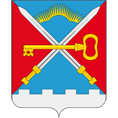 СОВЕТ ДЕПУТАТОВМУНИЦИПАЛЬНОГО ОБРАЗОВАНИЯСЕЛЬСКОЕ ПОСЕЛЕНИЕ АЛАКУРТТИ КАНДАЛАКШСКОГО МУНИЦИПАЛЬНОГО РАЙОНАПЯТОГО СОЗЫВАРЕШЕНИЕот «20» октября 2023 года                                                                                                                    № 15О внесении изменений в Правила землепользования и застройки сельского поселения Алакуртти Кандалакшского района Мурманской области, утвержденные решением Совета депутатов сельского поселения Алакуртти Кандалакшского района второго созыва от 27.09.2013 № 225В соответствии с Градостроительным кодексом Российской Федерации от 29.12.2004 № 190-ФЗ, Федеральным законом от 06.10.2003 № 131-ФЗ «Об общих принципах организации местного самоуправления в Российской Федерации», Уставом сельского поселения Алакуртти Кандалакшского муниципального района Мурманской области, на основании заявления Сеннова А.В. №48 от 09.08.2023, на основании открытого голосованияСовет депутатов муниципального образованиясельское поселение АлакурттиКандалакшского муниципального районаРЕШИЛ:1. Внести в Правила землепользования и застройки сельского поселения Алакуртти Кандалакшского района Мурманской области, утвержденные решением Совета депутатов сельского поселения Алакуртти Кандалакшского района второго созыва от 27.09.2013 №225, следующие изменения:  1. Установить территориальную зону CХ-1 (зона садоводства и огородничества) для земельных участков, расположенных в части кадастрового квартала 51:19:0080302 согласно схеме;2. Опубликовать настоящее решение в информационном бюллетене «Алакуртти - наша земля» и на официальном сайте сельского поселения Алакуртти Кандалакшского района.3. Настоящее решение вступает в силу со дня его официального опубликования.Глава муниципального образованиясельское поселение АлакурттиКандалакшского муниципального района                                                                                А.П. СамаринПРИЛОЖЕНИЕ № 1к решению Совета депутатовмуниципального образования сельское поселение Алакуртти                                                                                                                               от 20.10.2023 № 15До внесения изменений в Правила землепользования и застройки с.п. Алакуртти Кандалакшского района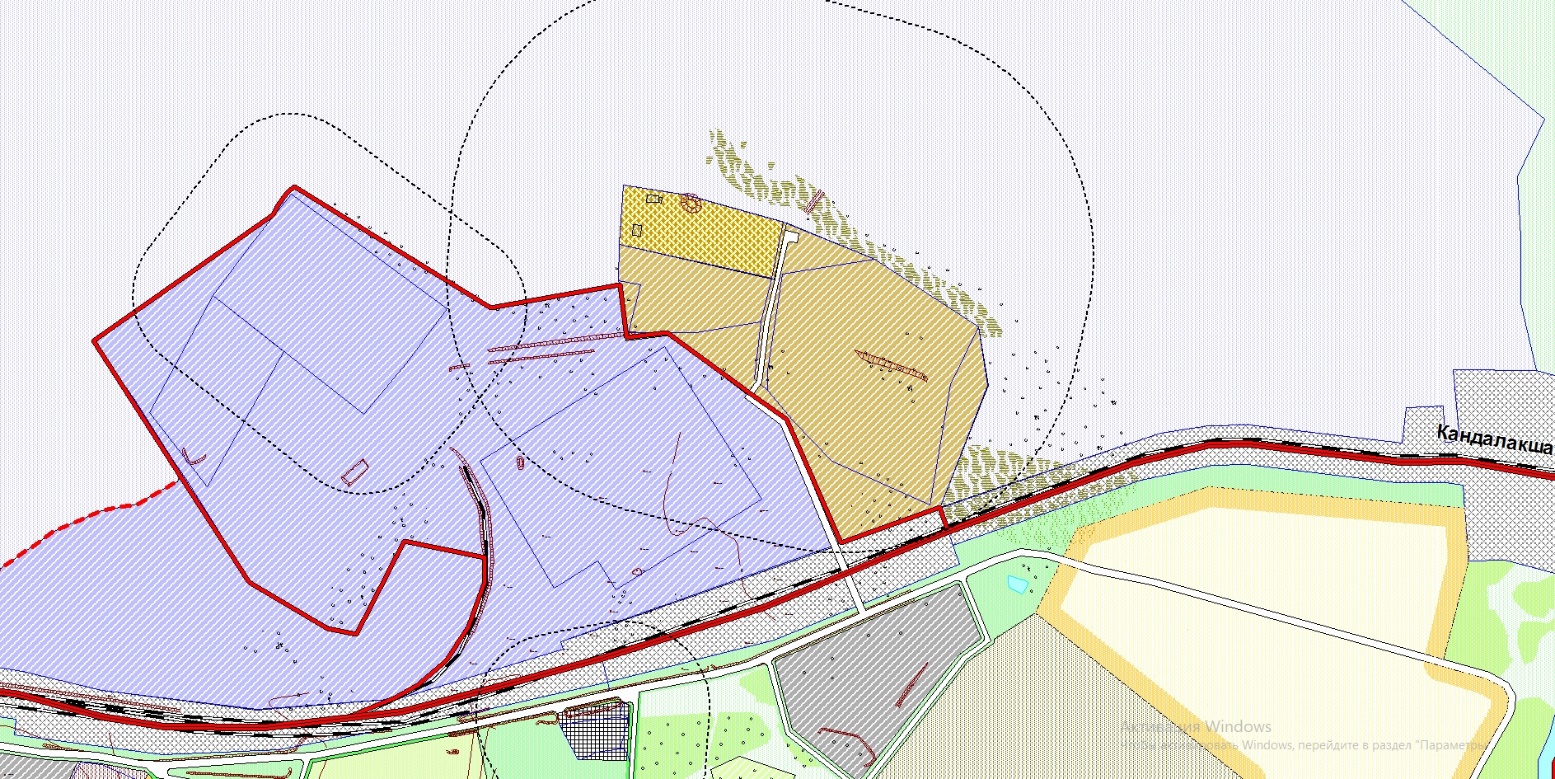 Территориальная зона не установленаПосле внесения изменений в Правила землепользования и застройки с.п. Алакуртти Кандалакшского района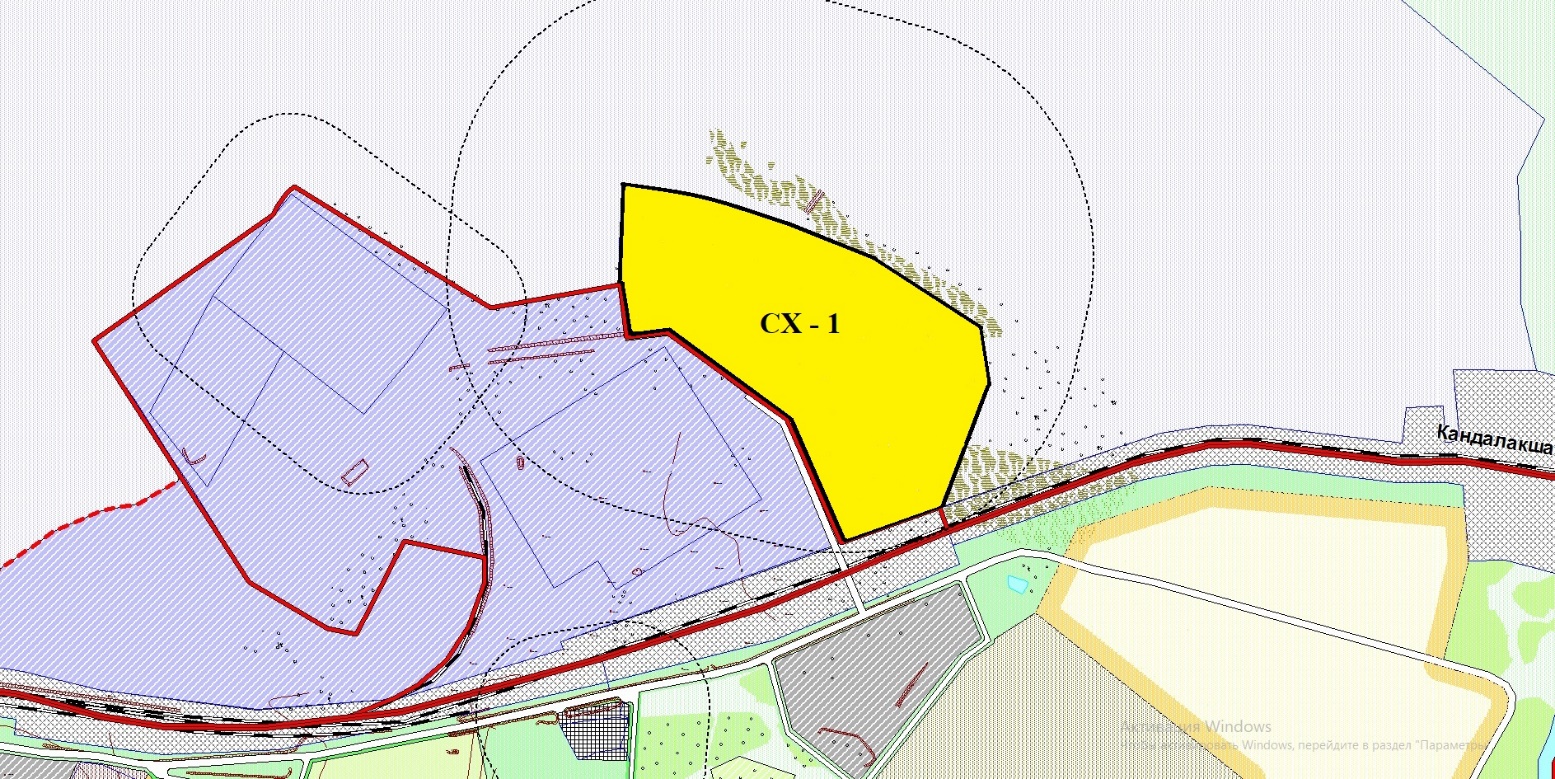 CХ-1 (зона садоводства и огородничества)